Экскурсионный тур «Православная Москва и Матрона Московская»Программа тура:1 день. Выезд из Витебска в 21:00. Транзит по территории Беларуси, России. Ночной переезд2 день. Прибытие  в Москву утром.Посещение Покровского Ставропигиального женского монастыря. Покровский монастырь сегодня бережно хранит мощи святой Матроны, к которым стекаются ежедневно сотни верующих. Не бывает такого дня, чтобы территория монастыря пустовала. Длинные очереди выстраиваются из людей, чтобы приложиться к мощам святой, принести живые цветы, помолиться и попросить у Матронушки помощи. На территории Покровского женского монастыря находится Святой источник, где вы можете набрать святой воды. Как известно, святая Матрона Московская, давая наставления верующим, говорила о большом значении святой воды. Здесь Вы сможете осмотреть святыни монастыря, заказать молебен или сорокоуст, согреться (в холодное время) и покушать в монастырской трапезной (доп.плата). Посещение Храма Христа Спасителя. Это кафедральный собор Русской православной церкви. Существующее сооружение, построенное в 1990-х годах, является воссозданием одноимённого храма, созданного в XIX веке. На 2018 год храм Христа Спасителя является самым большим собором Русской православной церкви и может вмещать до 10 тысяч человек.В храме Христа Спасителя постоянно находятся: частица Ризы Иисуса Христа; частица Ризы Богородицы; частица мощей апостола Андрея Первозванного; глава святителя Иоанна Златоуста; частицы мощей святителей Петра, митрополита Московского и Ионы, митрополита Московского, святых благоверных князей Александра Невского и Михаила Тверского, преподобной Марии Египетской; один из чудотворных образов Владимирской Божией Матери; чудотворный образ Смоленской-Устюженской Божией Матери; икона Рождества Христова, привезённая патриархом Алексием из Вифлеема; шесть полотен художника Василия Верещагина; трон святителя Тихона, Патриарха Московского и всея Руси (в главном алтаре); икона собора новомучеников и исповедников Церкви Русской, прославленных 20 августа 2000 года в храме Христа Спасителя; список с чудотворной иконы «Богоматерь святого Луки» («Мадонна ди Сан Лука»), привезённый из Болоньи (Италия).Свободное время на Красной площади. Посещение гипермаркета «Ашан».Отправление в Витебск.3 день. Прибытие в Витебск рано утром. Стоимость тура: 50 руб.Стоимость тура рассчитана на одного человека при группе 40 человек + 4 сопровождающих бесплатно + 2 детей из малообеспеченных семей.В стоимость тура включено:
• информационно-консультативная услуга по подбору и бронированию тура,
• транспортные услуги комфортабельным автобусом (DVD, кондиционер или обдувы),
• экскурсионное обслуживание по маршруту.
• бронирование входных билетов;Дополнительно оплачиваются входные билеты в музеи по программе.Необходимые документы:
Для организованных групп взрослых (профкомы, предприятия, студенты): заявка на экскурсионный тур, список группы. Для школьных групп: заявка на экскурсионный тур, список группы (2 шт.) с печатью школы, утвержденный РОНО, с указанием ответственных за школьников. 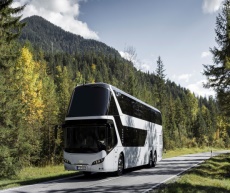 ООО Туристическая компания «Транс Бус плюс»УНП 391811752210001 РБ г. Витебск ул. Димитрова 10А,3 этаж, офисы №3, 10Время работы: ежедневно с 11:00 до 18:00+375 (212) 65-56-06+375 (33) 660-54-54 (мтс)+375 (29) 292-22-28 (мтс)+375 (33) 904-04-24 (велком)Сайт www.transbus.bye-mail: transbusplus@mail.ru